MOKSLO ŠAKNYS 2019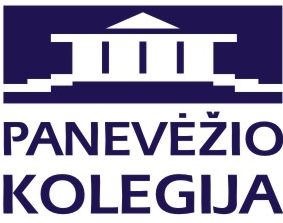 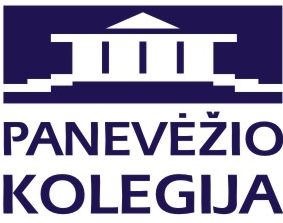 